广发中证百度百发策略100指数型证券投资基金更新的招募说明书摘要基金管理人：广发基金管理有限公司基金托管人:兴业银行股份有限公司时间：二〇二〇年五月【重要提示】本基金于2014年9月15日经中国证监会证监许可[2014] 958号文注册。本基金管理人保证招募说明书的内容真实、准确、完整。本招募说明书经中国证监会注册，但中国证监会对本基金募集的注册，并不表明其对本基金的价值和收益作出实质性判断或保证，也不表明投资于本基金没有风险。投资有风险，投资人认购（或申购）基金时应认真阅读本招募说明书。基金管理人管理的其他基金的业绩不构成对本基金业绩表现的保证。基金管理人依照恪尽职守、诚实信用、谨慎勤勉的原则管理和运用基金财产，但不保证基金一定盈利，也不保证最低收益。本基金投资于证券市场，基金净值会因为证券市场波动等因素产生波动，投资者在投资本基金前，需充分了解本基金的产品特性，并承担基金投资中出现的各类风险，包括：因政治、经济、社会等环境因素对证券价格产生影响而形成的系统性风险，个别证券特有的非系统性风险，由于基金投资人连续大量赎回基金产生的流动性风险，基金管理人在基金管理实施过程中产生的基金管理风险，本基金的特定风险等。本基金是指数基金，其特定风险包括标的指数回报与股票市场平均回报偏离的风险、标的指数波动的风险、基金投资组合回报与标的指数回报偏离的风险、标的指数变更的风险等。投资有风险，投资人拟认购(或申购)基金时应认真阅读本基金《招募说明书》、《基金合同》、产品资料概要等信息披露文件，全面认识本基金产品的风险收益特征，充分考虑投资人自身的风险承受能力，并对于认购(或申购)基金的意愿、时机、数量等投资行为作出独立决策。基金管理人提醒投资人基金投资要承担相应风险。本基金约定的基金产品资料概要编制、披露与更新要求，自《信息披露办法》实施之日起一年后开始执行。基金管理人管理的其他基金的业绩并不构成本基金业绩表现的保证。本基金本次更新的招募说明书对销售服务费的信息进行更新，更新所载内容截止日为2020年5月18日。除非另有说明，本招募说明书(更新)其他所载内容截止日为2019年12月25日，有关财务数据截止日为2019年9月30日，净值表现截止日为2019年6月30日（本报告中财务数据未经审计）。 第一部分  基金管理人一、概况1、名称：广发基金管理有限公司2、住所：广东省珠海市横琴新区宝华路6号105室-49848（集中办公区）3、办公地址：广州市海珠区琶洲大道东1号保利国际广场南塔31－33楼4、法定代表人：孙树明 5、设立时间：2003年8月5日6、电话：020-83936666全国统一客服热线：951058287、联系人：邱春杨8、注册资本：1.2688亿元人民币9、股权结构：广发证券股份有限公司、烽火通信科技股份有限公司、深圳市前海香江金融控股集团有限公司和广州科技金融创新投资控股有限公司，分别持有本基金管理人60.593%、15.763％、15.763％和7.881％的股权。二、主要人员情况1、董事会成员孙树明先生：董事长，博士，高级经济师，兼任广发证券股份有限公司董事长、执行董事、党委书记，中证机构间报价系统股份有限公司副董事长，中国证券业协会第六届理事会兼职副会长，上海证券交易所第四届理事会理事，深圳证券交易所第二届监事会监事，中国上市公司协会第二届理事会兼职副会长，亚洲金融合作协会理事，中国注册会计师协会道德准则委员会委员，广东金融学会副会长，广东省预防腐败工作专家咨询委员会财政金融运行规范组成员。曾任财政部条法司副处长、处长，中国经济开发信托投资公司总经理办公室主任、总经理助理，中共中央金融工作委员会监事会工作部副部长，中国银河证券有限公司监事会监事，中国证监会会计部副主任、主任等职务。林传辉先生：副董事长，学士，现任广发基金管理有限公司总经理，兼任广发国际资产管理有限公司董事长，中国基金业协会创新与战略发展专业委员会委员、资产管理业务专业委员会委员，深圳证券交易所第四届上诉复核委员会委员。曾任广发证券股份有限公司投资银行部常务副总经理，瑞元资本管理有限公司总经理、董事长。孙晓燕女士：董事，硕士，现任广发证券股份有限公司执行董事、副总经理、财务总监，兼任广发控股（香港）有限公司董事，证通股份有限公司监事。曾任广东广发证券公司投资银行部经理、广发证券有限责任公司财务部经理、财务部副总经理、广发证券股份有限公司投资自营部副总经理,广发基金管理有限公司财务总监、副总经理,广发证券股份有限公司财务部总经理，证通股份有限公司监事长。戈俊先生：董事，硕士，高级会计师，现任烽火通信科技股份有限公司董事、总裁。曾任烽火通信科技股份有限公司证券部总经理助理、财务部总经理助理、财务部总经理、董事会秘书、财务总监、副总裁。翟美卿女士：董事，硕士，现任深圳市前海香江金融控股集团有限公司董事长、总经理，深圳香江控股股份有限公司董事长、总经理，南方香江集团董事长、总经理，香江集团有限公司总裁、深圳市金海马实业股份有限公司董事长。兼任全国政协委员，中国女企业家协会副会长，广东省妇联副主席，广东省工商联副主席，广东省女企业家协会会长，香江社会救助基金会主席，深圳市侨商国际联合会会长，深圳市深商控股集团股份有限公司董事，香港各界文化促进会主席。匡丽军女士：董事，硕士，现任广州科技金融创新投资控股有限公司副总经理、工会主席。曾任广州科技房地产开发公司办公室主任，广州市科达实业发展公司办公室主任，广州科技风险投资有限公司办公室主任、董事会秘书。罗海平先生：独立董事，博士，现任中华联合保险集团股份有限公司常务副总经理、首席风险官、集团机关党委书记，兼任保监会行业风险评估专家。曾任中国人民保险公司荆襄支公司经理、湖北省分公司国际保险部党组书记、总经理、汉口分公司党委书记、总经理，太平保险有限公司市场部总经理、湖北分公司党委书记、总经理、助理总经理、副总经理兼董事会秘书，阳光财产保险股份有限公司总裁，阳光保险集团执行委员会委员，中华联合财产保险股份有限公司总经理、董事长、党委书记。董茂云先生：独立董事，博士，现任宁波大学法学院教授、学术委员会主任，复旦大学兼职教授，浙江合创律师事务所兼职律师。曾任复旦大学教授、法律系副主任、法学院副院长，海尔施生物医药股份有限公司独立董事。姚海鑫先生：独立董事，博士，现任辽宁大学新华国际商学院教授、辽宁大学商学院博士生导师，兼任中国会计学会理事、东北地区高校财务与会计教师联合会常务理事、辽宁省会计与珠算心算学会会长、沈阳化工股份有限公司独立董事和中兴-沈阳商业大厦（集团）股份有限公司独立董事。曾任辽宁大学工商管理学院副院长、工商管理硕士（MBA）教育中心副主任、计财处处长、学科建设处处长、发展规划处处长、新华国际商学院党总支书记、东北制药（集团）股份有限公司独立董事。2、监事会成员符兵先生：监事会主席，硕士，经济师。曾任广东物资集团公司计划处副科长，广东发展银行广州分行世贸支行行长、总行资金部处长，广发基金管理有限公司广州分公司总经理、市场拓展部副总经理、市场拓展部总经理、营销服务部总经理、营销总监、市场总监。吴晓辉先生：职工监事，硕士，现任广发基金管理有限公司信息技术部总经理，兼任广发基金分工会主席。曾任广发证券电脑中心副经理、经理。孔伟英女士：职工监事，学士，经济师。现任广发基金管理有限公司人力资源部总经理。曾任职于广发证券股份有限公司。 张成柱先生：职工监事，学士，现任广发基金管理有限公司中央交易部交易员。曾任广州新太科技股份有限公司工程师，广发证券股份有限公司工程师，广发基金管理有限公司信息技术部工程师。刘敏女士：职工监事，硕士，现任广发基金管理有限公司营销管理部副总经理。曾任广发基金管理有限公司市场拓展部总经理助理，营销服务部总经理助理，产品营销管理部总经理助理。3、总经理及其他高级管理人员林传辉先生：总经理，学士，兼任广发国际资产管理有限公司董事长，中国基金业协会创新与战略发展专业委员会委员，资产管理业务专业委员会委员，深圳证券交易所第四届上诉复核委员会委员。曾任广发证券股份有限公司投资银行部常务副总经理，瑞元资本管理有限公司总经理、董事长。易阳方先生：常务副总经理，硕士，兼任广发基金管理有限公司投资总监，广发创新驱动灵活配置混合型证券投资基金基金经理，广发国际资产管理有限公司副董事长。曾任广发证券投资自营部副经理，中国证券监督管理委员会发行审核委员会发行审核委员，广发基金管理有限公司投资管理部总经理、公司总经理助理、副总经理，广发聚富开放式证券投资基金基金经理、广发制造业精选混合型证券投资基金基金经理、广发鑫享灵活配置混合型证券投资基金基金经理、广发稳裕保本混合型证券投资基金基金经理、广发聚丰混合型证券投资基金基金经理、广发聚祥灵活配置混合型证券投资基金基金经理、广发鑫益灵活配置混合型证券投资基金基金经理、广发转型升级灵活配置混合型证券投资基金基金经理、广发聚惠灵活配置混合型证券投资基金基金经理，瑞元资本管理有限公司董事。朱平先生：副总经理，硕士,经济师。曾任上海荣臣集团市场部经理、广发证券投资银行部华南业务部副总经理，基金科汇基金经理，易方达基金管理有限公司投资部研究负责人，广发基金管理有限公司总经理助理，中国证券监督管理委员会第六届创业板发行审核委员会兼职委员。邱春杨先生：督察长，博士。曾任广发基金管理有限公司机构理财部副总经理、金融工程部副总经理、金融工程部总经理、产品总监、副总经理，广发沪深300指数证券投资基金基金经理、广发中证500指数证券投资基金基金经理，瑞元资本管理有限公司董事。魏恒江先生：副总经理，硕士，高级工程师。曾在水利部、广发证券股份有限公司工作，历任广发基金管理有限公司上海分公司总经理、综合管理部总经理、总经理助理。张敬晗女士：副总经理，硕士，兼任广发国际资产管理有限公司董事。曾任中国农业科学院助理研究员，中国证监会培训中心、监察局科员，基金监管部副处长及处长，私募基金监管部处长。张芊女士：副总经理，硕士，兼任广发基金管理有限公司固定收益投资总监、广发纯债债券型证券投资基金基金经理、广发聚鑫债券型证券投资基金基金经理、广发鑫裕灵活配置混合型证券投资基金基金经理、广发集裕债券型证券投资基金基金经理、广发集丰债券型证券投资基金基金经理、广发汇优66个月定期开放债券型证券投资基金基金经理。曾在施耐德电气公司、中国银河证券、中国人保资产管理公司、工银瑞信基金管理有限公司和长盛基金管理有限公司工作，历任广发基金管理有限公司固定收益部总经理，广发聚盛灵活配置混合型证券投资基金基金经理、广发安宏回报灵活配置混合型证券投资基金基金经理、广发安富回报灵活配置混合型证券投资基金基金经理、广发集安债券型证券投资基金基金经理、广发集鑫债券型证券投资基金基金经理、广发集源债券型证券投资基金基金经理。王凡先生：副总经理，博士。曾在财政部、全国社保基金理事会、易方达基金管理有限公司工作。窦刚先生：首席信息官，硕士。曾在广发证券股份有限公司工作，历任广发基金管理有限公司中央交易部总经理、运营总监、公司总经理助理。4、基金经理季峰先生，管理学博士，持有中国证券投资基金业从业证书。曾在深圳证券交易所从事博士后研究，曾任广发基金管理有限公司数量投资部研究员、数据策略投资部副总经理、广发中证全指可选消费交易型开放式指数证券投资基金基金经理(自2014年10月21日至2016年5月26日)、广发中证养老产业指数型发起式证券投资基金基金经理(自2015年2月13日至2016年5月26日)、广发中证环保产业指数型发起式证券投资基金基金经理(自2015年3月25日至2016年5月26日)、广发百发大数据策略精选灵活配置混合型证券投资基金基金经理(自2015年9月14日至2019年8月21日)、广发百发大数据策略价值灵活配置混合型证券投资基金基金经理(自2017年6月16日至2019年8月21日)。现任广发基金管理有限公司量化投资部副总经理、广发中证百度百发策略100指数型证券投资基金基金经理(自2014年11月24日起任职)、广发百发大数据策略成长灵活配置混合型证券投资基金基金经理(自2015年11月18日起任职)、广发东财大数据精选灵活配置混合型证券投资基金基金经理(自2017年12月11日起任职)。历任基金经理：陆志明，任职时间为2014年10月30日至2016年7月28日5、基金投资采取集体决策制度。基金管理人权益公募投委会由总经理助理王海涛先生、总经理助理陈少平女士、价值投资部总经理傅友兴先生、成长投资部总经理刘格菘先生和策略投资部副总经理李巍先生等成员组成，王海涛先生担任权益公募投委会主席。6、上述人员之间均不存在近亲属关系。第二部分  基金托管人基金托管人基本情况 1、基本情况名称：兴业银行股份有限公司（以下简称“兴业银行”）注册地址：福州市湖东路154号办公地址：207.74法定代表人：陶以平成立时间：1988年8月22日注册资本：207.74亿元人民币存续期间：持续经营基金托管资格批文及文号：中国证监会证监基金字[2005]74号2、发展概况及财务状况兴业银行成立于1988年8月，是经国务院、中国人民银行批准成立的首批股份制商业银行之一，总行设在福建省福州市，2007年2月5日正式在上海证券交易所挂牌上市（股票代码：601166），注册资本207.74亿元。开业二十多年来，兴业银行始终坚持“真诚服务，相伴成长”的经营理念，致力于为客户提供全面、优质、高效的金融服务。截至2019年12月31日，兴业银行资产总额达7.15万亿元，实现营业收入1813.08亿元，全年实现归属于母公司股东的净利润658.68亿元。二、托管业务部的部门设置及员工情况兴业银行股份有限公司总行设资产托管部，下设综合管理处、市场处、委托资产管理处、产品管理处、稽核监察处、运行管理处、养老金管理中心等处室，共有员工100余人，业务岗位人员均具有基金从业资格。三、基金托管业务经营情况兴业银行股份有限公司于2005年4月26日取得基金托管资格。基金托管业务批准文号：证监基金字[2005]74号。截至2020年3月31日，我行共托管证券投资基金293只，托管基金的基金资产净值合计13616.94亿元，基金份额合计13270.30亿份。。第三部分  相关服务机构基金份额销售机构1、直销机构（1）广州分公司地址：广州市海珠区琶洲大道东1号保利国际广场南塔10楼直销中心电话：020-89899073传真：020-89899069   020-89899070（2）北京分公司地址：北京市西城区金融大街9号楼11层1101单元（电梯楼层12层1201单元）电话：010-68083113传真：010-68083078（3）上海分公司地址：中国（上海）自由贸易试验区陆家嘴东路166号905-10室电话：021-68885310传真：021-68885200（4）网上交易投资者可以通过本公司网上交易系统办理本基金的开户、认购等业务，具体交易细则请参阅本公司网站公告。本公司网上交易系统网址：www.gffunds.com.cn本公司网址: www.gffunds.com.cn客服电话：95105828（免长途费）或020-83936999客服传真：020-34281105长途费）或020-83936999客服传真：020-34281105投资人也可通过本公司客户服务电话进行本基金发售相关事宜的查询和投诉等。2、销售机构（1）名称：东兴证券股份有限公司注册地址：北京市西城区金融大街5号新盛大厦B座12、15层（详细地址）办公地址：北京市西城区金融大街5号新盛大厦B座12、15层（详细地址）法定代表人：魏庆华联系人：汤漫川联系电话：010-66555316业务传真：010-66555246客服热线：95309公司网址：www.dxzq.net.cn （2） 名称：招商银行股份有限公司住所：深圳市深南大道7088号招商银行大厦法定代表人：傅育宁客服电话：95555公司网站：www.cmbchina.com（3）名称：广发银行股份有限公司住所：广州市越秀区东风东路713号法定代表人：王滨联系人：卢晓晨联系电话：（010）65169644传真：020-87311780客服电话：400-830-8003公司网站：www.cgbchina.com.cn（4）名称：蚂蚁（杭州）基金销售有限公司注册地址：杭州市余杭区仓前街道海曙路东2号办公地址：浙江省杭州市滨江区江南大道3588号恒生大厦12楼法定代表人：陈柏青联系人：张裕联系电话：021-60897840业务传真：0571-26697013客服热线：4000-766-123公司网址：www.fund123.cn（5）公司名称：渤海银行股份有限公司注册地址：天津市河东区海河东路218号办公地址：天津市河东区海河东路218号法人：李伏安联系人：潘鹏程联系电话：022-58316666客服电话：95541网址：www.cbhb.com.cn（6）公司名称：万和证券股份有限公司注册地址：海口市南沙路49号通信广场二楼办公地址：深圳市福田区深南大道7028号时代科技大厦3层东厅法人：冯周让客服电话：4008-882-882网址：www.vanho.cn（7）公司名称：中信证券股份有限公司注册地址：广东省深圳市福田区中心三路8号卓越时代广场二期北座办公地址：北京市朝阳区亮马桥路48号中信证券大厦法人：张佑君联系人：王一通联系电话：010-60838888传真：010-60836029客服电话：95548网址：www.cs.ecitic.com（8）名称：西部证券股份有限公司注册地址：西安市新城区东新街319号8幢10000室法定代表人：徐朝晖联系人：梁承华联系电话：029-87211526业务传真：029-87211548客服热线：95582公司网址：www.westsecu.com（9）名称：天津银行股份有限公司注册地址：天津市河西区友谊路15号办公地址：天津市河西区友谊路15号法定代表人：王金龙联系人：杨森电话：022-28405330传真：022-28405631客服电话：4006-960296公司网站：www.bank-of-tianjin.com（10）公司名称：厦门市鑫鼎盛控股有限公司注册地址：厦门市思明区鹭江道2号1501-1502室办公地址：厦门市思明区鹭江道2号1501-1502室法人：陈洪生联系人：梁云波联系电话：0592-3122757传真：0592-3122701客服电话：400-6533-789网址：www.xds.com.cn（11）名称：上海天天基金销售有限公司注册地址：上海市徐汇区龙田路190号2号楼2层办公地址：上海市徐汇区龙田路195号3C座7楼法定代表人：其实联系人：潘世友联系电话：021-54509998业务传真：021-64385308客服热线：4001818188公司网址：www.1234567.com.cn（12）名称：深圳信诚基金销售有限公司注册地址：深圳市前海深港合作区前湾一路1号A栋210室（入驻深圳市前海商务秘书有限公司）办公地址：深圳市福田区时代财富大厦第49A单元法定代表人：周文联系人：杨涛联系电话：0755-23946631业务传真：0755-82786863客服热线：0755-23946579公司网址：www.honorfunds.com（13）名称：广州农村商业银行股份有限公司注册地址：广州市天河区珠江新城华夏路1号信合大厦办公地址：广州市天河区珠江新城华夏路1号信合大厦法定代表人：王继康联系人：杨华联系电话：020-28019593业务传真：020-28852692客服热线：95313公司网址：www.grcbank.com（14）公司名称：江苏江南农村商业银行股份有限公司注册地址：江苏省常州市和平中路413号办公地址：江苏省常州市和平中路413号法人：陆向阳联系人：李仙联系电话：0519-80585939传真：0519-89995170客服电话：0519-96005网址：www.jnbank.com.cn（15）公司名称：浦领基金销售有限公司注册地址：北京市朝阳区望京东园四区13号楼A座9层908室办公地址：北京市朝阳区望京浦项中心A座9层04-08法人：聂婉君联系人：李艳联系电话：010-59497361传真：010-64788016客服电话：4000125899网址：www.zscffund.com（16）名称：财通证券股份有限公司注册地址：杭州市解放路111号法定代表人：沈继宁联系人：陶志华电话：0571-87789160传真：0571-87818329客服电话：95336（浙江），40086-96336（全国）公司网站：www.ctsec.com（17）公司名称：中国工商银行股份有限公司注册地址：北京市西城区复兴门内大街55号法定代表人：陈四清联系电话：010-66105799联系人：郭明客服电话：95588网址：www.icbc.com.cn（18）公司名称：中国人寿保险股份有限公司注册地址：中国北京市西城区金融大街16号办公地址：中国北京市西城区金融大街16号法定代表人姓名：王 滨公司网址：www.e-chinalife.com客服电话：95519（19）公司名称：通华财富（上海）基金销售有限公司注册地址：上海市虹口区同丰路667弄107号201室办公地址：上海市浦东新区金沪路55号通华科技大厦7层法人：沈丹义联系人：叶露联系电话：021-60818228传真：021-60810695客服电话：400-101-9301网址：www.tonghuafund.com（20）公司名称：上海好买基金销售有限公司注册地址：上海市虹口区欧阳路196号26号楼2楼41号办公地址：上海市浦东南路1118号鄂尔多斯国际大厦903～906室法人：杨文斌联系人：高源联系电话：021-36696312传真：021-68596919客服电话：400-700-9665网址：www.ehowbuy.com（21）名称：交通银行股份有限公司注册地址：中国（上海）自由贸易试验区银城中路188号办公地址：中国（上海）自由贸易试验区银城中路188号法定代表人：彭纯联系人：陆志俊电话：(010)67595096客服电话：95559公司网站：www.bankcomm.com（22）公司名称：国金证券股份有限公司注册地址：成都市青羊区东城根上街95号办公地址：成都市青羊区东城根上街95号法人：冉云联系人：杜晶、黎建平联系电话：028-86690057传真：028-86690126客服电话：95310网址：www.gjzq.com.cn（23）名称：华泰证券股份有限公司办公地址：南京市江东中路228号法定代表人：周易电话：0755-82492193传真：0755-82492962联系人：庞晓芸客服电话：95597公司网站：www.htsc.com.cn（24）公司名称：北京创金启富基金销售有限公司注册地址：北京市西城区白纸坊东街2号院6号楼712室办公地址：北京市西城区白纸坊东街2号院6号楼712室法人：梁蓉联系人：马浩联系电话：01066154828传真：01066154828客服电话：4006262818网址：www.5irich.com（25）名称：富滇银行股份有限公司注册地址：云南省昆明市拓东路41号办公地址：云南省昆明市拓东路41号法定代表人：夏 蜀联系人：戴秋娟联系电话：0871-63140324业务传真：0871-63194471客服热线：4008896533公司网址：www.fudian-bank.com（26）公司名称：上海基煜基金销售有限公司注册地址：上海市崇明县长兴镇路潘园公路1800号2楼6153室（上海泰和经济发展区）办公地址：上海市浦东新区银城中路488号太平金融1503室法人：王翔联系人：蓝杰联系电话：021-35385521传真：021-55085991客服电话：400-820-5369网址：https://www.jiyufund.com.cn（27）公司名称：上海联泰基金销售有限公司注册地址：中国（上海）自由贸易实验区富特北路277号3层310室办公地址：上海市长宁区福泉北路518号8座3层法人：尹彬彬联系人：兰敏联系电话：021-52822063传真：021-52975270客服电话：400-166-6788网址：www.66liantai.com（28）名称：上海银行股份有限公司注册地址：上海市银城中路168号法定代表人：宁黎明联系人：张萍电话：021-68475888：传真：021-68476111客服电话：95594公司网站：www.bosc.cn（29）名称：深圳众禄基金销售股份有限公司注册地址：深圳市罗湖区梨园路物资控股置地大厦8楼801办公地址：深圳市罗湖区梨园路8号HALO广场4楼法定代表人：薛峰联系人：童彩平电话：0755-33227950传真：0755-33227951网址：www.zlfund.cn及www.jjmmw.com客服热线：4006-788-887（30）公司名称：珠海盈米基金销售有限公司注册地址：珠海市横琴新区宝华路 6 号 105 室—3491办公地址：广州市海珠区琶洲大道东1号保利国际广场南塔1201-1203室法人：肖雯联系人：邱湘湘联系电话：020-89629099传真：020-89629011客服电话：020-89629066网址：http://www.yingmi.cn/（31）公司名称：首创证券有限责任公司注册地址：北京市西城区德胜门外大街115号德胜尚城E座办公地址：北京市西城区德胜门外大街115号德胜尚城E座法人：毕劲松联系人：李淑敏联系电话：010-59366077传真：010-59366055客服电话：95381网址：http://www.sczq.com.cn（32）公司名称：北京百度百盈基金销售有限公司注册地址：北京市海淀区上地十街10号1幢1层101办公地址：北京市海淀区西北旺东路10号院西区4号楼法人：张旭阳联系人：杨琳联系电话：010-59403028传真：010-59403027客服电话：95055网址：www.baiyingfund.com（33）公司名称：西藏东方财富证券股份有限公司注册地址：西藏自治区拉萨市柳梧新区国际总部城10栋楼办公地址：上海市徐汇区宛平南路88号东方财富大厦法人：徐伟琴联系人：付佳联系电话：021—23586603传真：021-23586860客服电话：95357网址：http://www.18.cn（34）公司名称：光大证券股份有限公司注册地址：上海市静安区新闸路1508号办公地址：上海市静安区新闸路1508号法人：闫峻联系人：龚俊涛联系电话：021-22169999客服电话：95525网址：www.ebscn.com（35）名称：中国中金财富证券有限公司注册地址：深圳市福田区益田路与福中路交界处荣超商务中心A栋第18层-21层及第04层01.02.03.05.11.12.13.15.16.18.19.20.21.22.23单元 办公地址：深圳市福田区益田路与福中路交界处荣超商务中心A栋第04、18层至21层法定代表人：高涛联系人：万玉琳电话：0755-82026907传真：0755-82026539开放式基金咨询电话：95532、400-600-8008公司网站：www.china-invs.cn（36）名称：宁波银行股份有限公司住所：浙江省宁波市宁东路345号法定代表人：陆华裕联系人：王海燕联系方式：0574-89103171传真：0574-87050024客服电话：96528，上海、北京地区962528公司网站：www.nbcb.com.cn（37）公司名称：和耕传承基金销售有限公司注册地址：郑州市郑东新区东风东路东、康宁街北6号楼6楼602、603房间办公地址：北京市朝阳区酒仙桥路6号院国际电子城b座法定代表人：李淑慧联系人：董亚芳联系电话：13810222517业务传真：010-56822000客服热线：4000-555-671公司网址：www.hgccpb.com/（38）名称：中国银河证券股份有限公司办公地址：北京市西城区金融大街35号国际企业大厦C座注册地址：北京市西城区金融大街35号2-6层法定代表人：陈共炎联系人：辛国政 联系电话：010-83574507传真：010-83574807 客服电话：4008-888-888或95551公司网址：www.chinastock.com.cn（39）公司名称：一路财富（北京）基金销售有限公司注册地址：北京市西城区广安门北滨河路2号11幢2层222办公地址：北京市海淀区奥北科技园-国泰大厦9层法人：吴雪秀联系人：董宣联系电话：010-88312877-8005传真：010-88312099客服电话：400-001-1566网址：www.yilucaifu.com（40）名称：四川天府银行股份有限公司注册地址：四川省南充市顺庆区涪江路1号办公地址：四川省成都市锦江区下东大街258号法定代表人：黄光伟 联系人：樊海波 联系电话：028-67676033客服热线：40016-96869 公司网址：www.tf.cn（41）名称：德州银行股份有限公司注册地址：山东省德州市三八东路1266号办公地址：山东省德州市三八东路1266号法定代表人：申健联系人：王方震电话：0534-2297326传真：0534-2297327客服电话：40084-96588公司网址：www.dzbchina.com（42）公司名称：诺亚正行基金销售有限公司注册地址：上海市虹口区飞虹路360弄9号3724室办公地址：上海市杨浦区长阳路1687号2号楼法人：汪静波联系人：李娟联系电话：4008215399传真：021-80358749客服电话：4008215399网址：www.noah-fund.com（43）公司名称：上海长量基金销售有限公司注册地址：上海市浦东新区高翔路526号2幢220室办公地址：上海市浦东新区东方路1267号11层法人：张跃伟联系人：党敏联系电话：021-20691831传真：021-20691861客服电话：4008202899网址：www.erichfund.com（44）名称：北京展恒基金销售股份有限公司 注册地址：北京市顺义区后沙峪镇安富街6号办公地址：北京市朝阳区华严北里2号民建大厦6层法定代表人：闫振杰联系人：翟飞飞联系电话：010-52703350-6006业务传真：010-62020355客服热线：4008188000公司网址：www.myfund.com（45）名称：华宝证券有限责任公司注册地址：上海市陆家嘴环路166号未来资产大厦27层办公地址：上海市陆家嘴环路166号未来资产大厦27层法定代表人：陈林联系人：宋歌电话：021-50122086传真：021-50122200客服电话：4008209898公司网站：www.cnhbstock.com（46）公司名称：北京肯特瑞基金销售有限公司注册地址：北京市海淀区显龙山路19号1幢4层1座401办公地址：北京市大兴区京东集团总部法人：江卉联系人：邢锦超客服电话：95118网址：www.kenterui.jd.com（47）公司名称：北京恒天明泽基金销售有限公司注册地址：北京市经济技术开发区宏达北路10号5层5122室办公地址：北京市朝阳区东三环北路甲19号SOHO嘉盛中心30层3006-3015室法人：周斌联系人：侯艳红联系电话：13910678503传真：010-59313586客服电话：4008980618网址：Https://www.chtwm.com（48）名称：哈尔滨银行股份有限公司注册地址：哈尔滨市道里区尚志大街160号办公地址：哈尔滨市道里区尚志大街160号法定代表人：郭志文联系人：王超电话：0451-87792564传真：0451-86779218客服电话：95537公司网站：www.hrbb.com.cn（49）公司名称：北京唐鼎耀华基金销售有限公司注册地址：北京市延庆县延庆经济开发区百泉街10号2栋236室办公地址：北京市朝阳区建国门外大街19号A座1505室法人：张冠宇联系人：孙书慧联系电话：01085932884传真：01085932880客服电话：4008199868网址：www.tdyhfund.com（50）公司名称：海银基金销售有限公司注册地址：中国（上海）自由贸易实验区银城中路8号402室办公地址：上海市浦东新区银城中路8号4楼法人：巩巧丽联系人：毛林联系电话：021-80133597传真：021-80133413客服电话：4008081016网址：www.fundhaiyin.com（51）名称：北京增财基金销售有限公司注册地址：北京市西城区南礼士路66号1号楼12层1208号办公地址：北京市西城区南礼士路66号1号楼12层1208号法定代表人：罗细安联系人：李皓电话：13521165454传真：010-67000988-6003客服电话：010-67000988公司网址：www.zcvc.com.cn（52）名称：泰诚财富基金销售（大连）有限公司注册地址：辽宁省大连市沙河口区星海中龙园3号办公地址：辽宁省大连市沙河口区星海中龙园3号法定代表人：林卓联系人：薛长平电话：0411-88891212传真：0411-88891212客服电话：400-0411-001公司网址：www.haojiyoujijin.com（53）公司名称：江苏汇林保大基金销售有限公司注册地址：南京市高淳区经济开发区古檀大道47号办公地址：南京市鼓楼区中山北路105号中环国际1413室法定代表人：吴言林联系人：孙平联系电话：025-66046166转837业务传真：025-56663409客服热线：025-66046166公司网址：www.huilinbd.com（54））公司名称：中山证券有限责任公司注册地址：广东省深圳市南山区粤海街道蔚蓝海岸社区创业路1777号海信南方大厦21层、22层办公地址：广东省深圳市南山区粤海街道蔚蓝海岸社区创业路1777号海信南方大厦21层、22层法人：林炳城联系人：罗艺琳联系电话：0755-82570586传真：0755-82940511客服电话：95329网址：www.zszq.com（55）公司名称：华泰期货有限公司注册地址：广东省广州市越秀区东风东路761号丽丰大厦20层办公地址：广东省广州市越秀区东风东路761号丽丰大厦20层法人：吴祖芳联系人：陈仲毅联系电话：+86 755 23887996传真：+86 755 82777490客服电话：400 628 0888网址： www.htfc.com（56）公司名称：国泰君安证券股份有限公司注册地址：中国（上海）自由贸易试验区商城路618号办公地址：上海市静安区南京西路768号国泰君安大厦法人：杨德红联系人：钟伟镇联系电话：021-38676666传真：021-38670666客服电话：95521 / 4008888666网址：www.gtja.com（57）名称：广发证券股份有限公司注册地址：广东省广州市黄埔区中新广州知识城腾飞一街2号618室联系地址：广州市天河区马场路26号广发证券大厦36楼联系电话：020-66338333/66336932/66338243法定代表人：孙树明联系人：黄岚传真：020-87557985客服电话：95575或致电各地营业网点公司网站：www.gf.com.cn（58）公司名称：安信证券股份有限公司注册地址：深圳市福田区金田路4018号安联大厦35层、28层A02单元办公地址：深圳市福田区金田路4018号安联大厦35层、28层A02单元法人：王连志联系人：陈剑虹联系电话：0755-82825551传真：0755-82558355客服电话：95517网址：http://www. essence. com. cn/（59）公司名称：渤海证券股份有限公司注册地址：天津市经济技术开发区第二大街42号写字楼101室办公地址：天津市南开区宾水西道8号法人：王春峰联系人：王星联系电话：022-28451922传真：022-28451958客服电话：4006515988网址：www.ewww.com.cn（60）公司名称：信达证券股份有限公司注册地址：北京市西城区闹市口大街9号院1号楼办公地址：北京市西城区闹市口大街9号院1号楼法人：张志刚	联系人：付婷联系电话：01063081000传真：01063080978客服电话：95321网址：www.cindasc.com（61）名称：南京证券股份有限公司注册地址：南京市江东中路389号法定代表人：步国旬联系人：王万君联系电话：025-58519523客户服务电话：95386传真：025-83369725网址：www.njzq.com.cn（62）名称：平安证券股份有限公司注册地址：深圳市福田中心区金田路4036号荣超大厦16-20层；办公地址：深圳市福田中心区金田路4036号荣超大厦16-20层；法定代表人：曹实凡全国免费业务咨询电话：95511-8开放式基金业务传真：0755-82400862全国统一总机：95511-8网址：stock.pingan.com（63）名称： 东海证券股份有限公司 注册地址：江苏省常州延陵西路23号投资广场18层 办公地址：上海市浦东新区东方路1928号东海证券大厦 法定代表人：陈耀庭 电话：021-20333333传真：021-50498825联系人：王一彦客服电话：95531；400-8888-588 网址： www.longone.com.cn（64）名称：中泰证券股份有限公司注册地址：济南市市中区经七路86号办公地址：济南市经七路86号证券大厦法定代表人：李玮联系人：许曼华电话：021-20315290传真：021-20315125客服电话：95538公司网站：www.zts.com.cn（65）名称：世纪证券有限责任公司注册地址：深圳市福田区深南大道招商银行大厦40-42层办公地址：深圳市福田区深南大道招商银行大厦40-42层法定代表人：李强联系人：王雯电话：0755-83199599传真：0755-83199545客服电话：4008323000公司网站：www.csco.com.cn（66）公司名称：第一创业证券股份有限公司注册地址：深圳市福田区福华一路115号投行大厦20楼办公地址：深圳市福田区福华一路115号投行大厦20楼法人：刘学民联系人：王叔胤联系电话：0755-23838712传真：0755-23838999-8712客服电话：95358网址：www.firstcapital.com.cn（67）名称：粤开证券股份有限公司注册地址：惠州市江北东江三路55号广播电视新闻中心西面一层大堂和三、四层办公地址：深圳市福田区深南中路2002号中广核大厦北楼10层法定代表人：严亦斌联系人：彭莲联系电话：0755-83331195客户服务电话：95564公司网址：http://www.ykzq.com（68）公司名称：浙商证券股份有限公司注册地址：浙江省杭州市江干区五星路201号办公地址：浙江省杭州市江干区五星路201号法人：吴承根联系人：夏帆联系电话：0571-87901139传真：0571-87901913客服电话：95345网址：www.stocke.com.cn（69）名称：中信银行股份有限公司住所：北京市东城区朝阳门北大街9号办公地址：北京市东城区朝阳门北大街9号法定代表人：李庆萍联系人：廉赵峰联系电话：010-65557048业务传真：010-65550827客服热线：95558公司网址：www.citicbank.com（70）名称：天风证券股份有限公司注册地址：湖北省武汉市东湖新技术开发区关东园路2号高科大厦四楼办公地址：湖北省武汉市江汉区唐家墩路32号国资大厦B座法人代表：余磊联系人：翟璟联系电话：027-87618882客服电话：4008005000传真：027-87618863公司网址： www.tfzq.com（71）名称：兴业银行股份有限公司注册地址：福州市湖东路154号办公地址：上海市江宁路168号兴业大厦9楼法定代表人：陶以平联系人：张小燕电话：021－52629999客服电话：95561，或拨打当地咨询电话公司网站：www.cib.com.cn（72）公司名称：开源证券股份有限公司注册地址：陕西省西安市锦业路1号都市之门B座5层办公地址：陕西省西安市锦业路1号都市之门B座5层法人：李刚	联系人：张蕊联系电话：029-88365809传真：029-81887064客服电话：95325网址：www.kysec.cn（73）名称：东北证券股份有限公司注册地址：长春市生态大街6666号办公地址：长春市生态大街6666号法定代表人：李福春联系人：安岩岩联系电话：0431-85096517客服热线：95360公司网站：www.nesc.cn（74）公司名称：泉州银行股份有限公司注册地址：泉州市丰泽区云鹿路3号办公地址：泉州市丰泽区云鹿路3号法人：傅子能联系人：谢婷枫联系电话：0595-22551071传真：0595-22551071客服电话：400-88-96312网址：www.qzccbank.com（75）名称：北京虹点基金销售有限公司注册地址：北京市朝阳区工人体育场北路甲2号裙房2层222单元办公地址：北京市朝阳区工人体育场北路甲2号裙房2层222单元法定代表人：郑毓栋联系人：姜颖电话：010-65951887客服电话：4006180707公司网址：www.hongdianfund.com（76）公司名称：方正证券股份有限公司注册地址：湖南省长沙市天心区湘江中路二段36号华远华中心45号楼3701-3717办公地址：北京市朝阳区北四环中路盘古大观A座40层法人：施华联系人：程博怡联系电话：010-56437060传真：010-56437030客服电话：95571网址：www.foundersc.com（77）名称：东莞农村商业银行股份有限公司注册地址：东莞市东城区鸿福东路2号办公地址：东莞市东城区鸿福东路2号法定代表人：何沛良联系人：何茂才电话：0769-22866255传真：0769-22866282客服电话：0769-961122公司网站：www.drcbank.com（78）名称：国盛证券有限责任公司注册地址：南昌市北京西路88号（江信国际金融大厦）办公地址：南昌市北京西路88号（江信国际金融大厦）法定代表人：徐丽峰联系人：周欣玲电话：0791-86281305传真：0791-86282293客服电话： 956080公司网站：www.gszq.com（79）名称：上海陆金所基金销售有限公司注册地址：上海市浦东新区陆家嘴环路1333号14楼09单元办公地址：上海市浦东新区陆家嘴环路1333号14楼法定代表人：郭坚联系人：宁博宇电话：021-20665952传真：021-22066653客服电话：4008219031公司网址：www.lufunds.com（80）公司名称：大河财富基金销售有限公司注册地址：贵州省贵阳市观山湖区（高新区）湖滨路109号瑜赛进丰高新财富中心25层1号办公地址：贵州省贵阳市观山湖区（高新区）湖滨路109号瑜赛进丰高新财富中心25层1号法人：王荻联系人：胡越联系电话：0851-88235678传真：0851-88405599客服电话：0851-88235678网址：www.urainf.com（81）名称：浙江同花顺基金销售有限公司注册地址：浙江省杭州市文二西路一号元茂大厦903室办公地址：杭州市余杭区五常街道同顺街18号 同花顺大楼4层法定代表人：凌顺平联系人：吴强联系电话：0571-88911818业务传真：0571-86800423客服热线：4008-773-772公司网址：www.5ifund.com（82）公司名称：新时代证券股份有限公司注册地址：北京市海淀区北三环西路99号院1号楼15层1501办公地址：北京市海淀区北三环西路99号院1号楼15层1501法人：叶顺德联系人：田芳芳联系电话：010-83561000传真：010-83561001客服电话：95399网址：www.xsdzq.cn（83）名称：大有期货有限公司注册地址：湖南省长沙市天心区芙蓉南路二段128号现代广场三、四楼办公地址：湖南省长沙市天心区芙蓉南路二段128号现代广场三、四楼法定代表人：沈众辉联系人：马科电话：0731-84409106传真：0731-84409009客服电话：4006-365-058公司网址：http://www.dayouf.com（84）公司名称：鼎信汇金（北京）投资管理有限公司注册地址：北京市海淀区太月园3号楼5层521室办公地址：北京市海淀区太月园3号楼5层521室法定代表人：齐凌峰联系人：阮志凌联系电话：010-82050520业务传真：010-82086110客服热线：400-158-5050公司网址： www.9ifund.com（85）公司名称：北京格上富信基金销售有限公司注册地址：北京市朝阳区东三环北路19号楼701内09室办公地址：北京市朝阳区东三环北路19号楼701内09室法人：乐贤龙联系人：王梦联系电话：010-85594745传真：010-85932427客服电话：400-066-8586网址：www.gesafe.com（86）名称：广州证券股份有限公司注册地址：广州市天河区珠江新城珠江西路5号广州国际金融中心19、20楼办公地址：广州市天河区珠江新城珠江西路5号广州国际金融中心19、20楼法定代表人：胡伏云联系人：林洁茹电话：020-88836999传真：020-88836654客服电话：95396公司网站：www.gzs.com.cn（87）公司名称：深圳市新兰德证券投资咨询有限公司注册地址：深圳市福田区福田街道民田路178号华融大厦2704办公地址：北京市西城区宣武门外大街28号富卓大厦A座6层法人：洪弘联系人：文雯联系电话：010-83363101传真：010-83363072客服电话：400-166-1188网址：8.jrj.com.cn（88）公司名称：厦门银行股份有限公司注册地址：福建省厦门市思明区湖滨北路101号办公地址：福建省厦门市思明区湖滨北路101号法人：吴世群联系人：孙瑜联系电话：0592-5310251客服电话：400-858-8888网址：www.xmbankonline.com（89）名称：北京辉腾汇富基金销售有限公司。注册地址：北京市东城区朝阳门北大街8号2-2-1办公地址：北京市东城区朝阳门北大街8号富华大厦F座12层B  法定代表人：许宁联系人：彭雪琳电话：010-85610733客服电话：400-829-1218传真：010-85622351公司网址：www.htfund.com（90）公司名称：北京蛋卷基金销售有限公司注册地址：北京市朝阳区阜通东大街1号院6号楼2单元21层222507办公地址：北京市朝阳区阜通东大街望京SOHO T3 A座19层法人：钟斐斐联系人：侯芳芳联系电话：010-61840688传真：010-84997571客服电话：4001599288网址：https://danjuanapp.com/（91）名称：华福证券有限责任公司注册地址：福州市五四路157号新天地大厦7、8层办公地址：福州市五四路157号新天地大厦7至10层法定代表人：黄金琳联系人：王虹电话：021-20655183传真：021-20655196客服电话：95547公司网站：www.hfzq.com.cn（92）名称：浙江金观诚基金销售有限公司注册地址：浙江杭州市西湖区世贸丽晶城欧美中心1号楼（D区）801室办公地址：浙江杭州市西湖区世贸丽晶城欧美中心1号楼（D区）801室法定代表人：陆彬彬联系人：邓秀男联系电话：0571-56028620业务传真：0571-56899710客服热线：400 068 0058公司网址：www.jincheng-fund.com（93）公司名称：国联证券股份有限公司办公地址：无锡市金融一街8号国联大厦法人：姚志勇联系人：祁昊联系电话：0510-82831662客服电话：95570网址：www.glsc.com.cn（94）名称：万家财富基金销售（天津）有限公司注册地址：天津自贸区（中心商务区）迎宾大道1988号滨海浙商大厦公寓2-2413室办公地址：北京市西城区丰盛胡同28号太平洋保险大厦5层法定代表人：李修辞 联系人：褚琦联系电话：010-59013828业务传真：010-59013707客服热线：010-59013895公司网址：www.wanjiawealth.com（95）名称：徽商银行股份有限公司住所：安徽省合肥市安庆路79号天徽大厦A座法定代表人：吴学民联系人：顾伟平电话：0551-65898103传真：0551-62667684客服电话：4008896588(安徽省外)、96588(安徽省内)公司网站：www.hsbank.com.cn（96）名称：上海利得基金销售有限公司注册地址：上海市宝山区蕴川路5475号1033室办公地址：上海市虹口区东大名路1098号浦江国际金融广场18层法定代表人：李兴春联系人：陈孜明联系电话：18516109631传真：021-61101630客服热线：95733公司网址：www.leadfund.com.cn（97）名称：中信建投证券股份有限公司注册地址：北京市朝阳区安立路66号4号楼办公地址：北京东城区朝内大街2号凯恒中心B座16层法定代表人：王常青联系人：刘芸电话：010-85156310传真：010-65182261客服电话：95587/4008-888-108公司网站：www.csc108.com（98）公司名称：北京钱景基金销售有限公司注册地址：北京市海淀区中关村东路18号1号楼B-1108办公地址：北京市海淀区中关村东路18号1号楼B-1108法人：王利刚联系人：姚付景联系电话：010-59422766传真：010-62565181客服电话：4008936885网址：www.qianjing.com（99）公司名称：华安证券股份有限公司注册地址：安徽省合肥市政务文化新区天鹅湖路198号办公地址：安徽省合肥市政务文化新区天鹅湖路198号法人：章宏韬联系人：范超联系电话：0551-65161821传真：0551-65161825客服电话：95318网址：www.hazq.com（100）公司名称：宜信普泽（北京）基金销售有限公司注册地址：北京市朝阳区建国路88号楼soho现代城c座15层1809办公地址：北京市朝阳区建国路88号楼soho现代城c座18层1809法人：戎兵联系人：魏晨联系电话：01052413385传真：01059644496客服电话：4006099200网址：www.yixinfund.com（101）公司名称：兴业证券股份有限公司注册地址：福州市湖东路268号办公地址：上海市浦东新区长柳路36号法人：杨华辉联系人：乔琳雪联系电话：021-38565547客服电话：95562网址：www.xyzq.com.cn（102）公司名称：中信期货有限公司注册地址：深圳市福田区中心三路8号卓越时代广场二期北座13层1301-1305、14层办公地址：深圳市福田区中心三路8号卓越时代广场二期北座13层1301-1305、14层法人：张皓联系人：刘宏莹联系电话：010-60833754传真：021-60819988客服电话：4009908826网址：www.citicsf.com（103）名称：中信证券（山东）有限责任公司注册地址：山东省青岛市崂山深圳路222号1号楼2001办公地址：青岛市崂山区深圳路222号青岛国际金融广场20层（266061）法定代表人：姜晓林联系人：吴忠超电话：0532-85022326传真：0532-85022605客服电话：95548公司网站：http://sd.citics.com/（104）名称：华龙证券股份有限公司注册地址：甘肃省兰州市静宁路308号办公地址：兰州市城关区东岗西路638号财富大厦法定代表人：李晓安联系人：李昕田电话：0931-4890100传真：0931-4890118客服电话：95368公司网站：www.hlzq.com（105）名称：佳泓（北京）基金销售有限公司注册地址：北京市怀柔区怀北镇怀北路308号办公地址：北京市朝阳区光华路7号汉威大厦15B5(西区15层)法定代表人：谢亚凡联系人：陈冲联系电话：010-88580321业务传真：010-88580366客服热线：010-88580321公司网址：www.jiahongfunds.com（106）公司名称：上海浦东发展银行股份有限公司注册地址：上海市中山东一路12号办公地址：上海市北京东路689号法人：高国富联系人：吴雅婷联系电话：021-61162160客服电话：95528网址：www.spdb.com.cn（107）公司名称：上海万得基金销售有限公司注册地址：中国(上海)自由贸易试验区福山路33号11楼B座办公地址：上海市浦东新区浦明路1500号万得大厦11楼法人：黄祎联系人：徐亚丹联系电话：021-50712782传真：021-50710161客服电话：400-799-1888网址：www.520fund.com.cn（108）公司名称：西安银行股份有限公司办公地址：西安市雁塔区高新路60号客服电话：4008696779网址：www.xacbank.com（109）公司名称：上海挖财基金销售有限公司注册地址：中国（上海）自由贸易试验区扬高南路799号5楼01、02、03室办公地址：中国（上海）自由贸易试验区扬高南路799号5楼01、02、03室法人：冷飞联系人：曾芸联系电话：021-50810673传真：021-50810687客服电话：400-711-8718网址：www.wacaijijin.com（110）公司名称：晋中银行股份有限公司注册地址：山西省晋中市榆次区迎宾西街65号办公地址：山西省晋中市榆次区迎宾西街65号法定代表人：刘海滨联系人：赵文元联系电话：0354-3366398  18635431255业务传真：0354-3366033客服热线：95105678公司网址：www.jzbank.com（111）名称：南京苏宁基金销售有限公司注册地址：南京市玄武区苏宁大道1-5号办公地址：南京市玄武区苏宁大道1-5号法定代表人：钱燕飞联系人：王锋客服电话：95177公司网址：www.snjijin.com（112）名称：国都证券股份有限公司注册地址：北京市东城区东直门南大街3号国华投资大厦9层10层办公地址：北京市东城区东直门南大街3号国华投资大厦9层10层法定代表人：王少华联系人：黄静电话：010-84183333传真：010-84183311-3389客服电话：400-818-8118公司网站：www.guodu.com（113）名称：华西证券股份有限公司注册地址：四川省成都市高新区天府二街198号华西证券大厦办公地址：四川省成都市高新区天府二街198号华西证券大厦法定代表人：杨炯洋联系人：谢国梅电话：010-52723273传真：028-86150040客服电话：95584公司网址：www.hx168.com.cn（114）名称：上海证券有限责任公司注册地址：上海市黄浦区四川中路213号7楼办公地址：上海市黄浦区四川中路213号7楼法定代表人：李俊杰联系人：邵珍珍联系电话：021-53686262业务传真：021-53686277客服热线：4008918918公司网址：www.962518.com（115）名称：西南证券股份有限公司注册地址：重庆市江北区桥北苑8号办公地址：重庆市江北区桥北苑8号西南证券大厦法定代表人：廖庆轩联系人：周青电话：023-67616310传真：023-63786212客服电话：95355公司网站：www.swsc.com.cn（116）名称：联储证券有限责任公司办公地址：深圳市福田区福田街道岗厦社区深南大道南侧金地中心大厦9楼法定代表人：沙常明联系电话：021-80295888客服热线：400-620-6868公司网址：www.lczq.com（117）公司名称：深圳前海微众银行股份有限公司注册地址：深圳市前海深港合作区前湾一路1号A栋201室办公地址：深圳市南山区沙河西路1819号深圳湾科技生态园7栋A座法人：顾敏联系人：赵嘉懿联系电话：18617181667传真：0755-86951889客服电话：95384网址：www.webank.com（118）名称：国融证券股份有限公司注册地址：内蒙古自治区呼和浩特市武川县腾飞大道1号4楼办公地址：北京市西城区闹市口大街1号长安兴融中心西楼11层法定代表人：张智河联系人：叶密林联系电话：010-83991719业务传真：（010）66412537客服热线：95385公司网址：www.grzq.com（119）名称：万联证券股份有限公司注册地址：广州市天河区珠江东路11号高德置地广场F栋18、19层办公地址：广州市天河区珠江东路13号高德置地广场E栋12层法定代表人：张建军开放式基金咨询电话：95322联系人：甘蕾联系电话：020-38286026公司网站：www.wlzq.cn（120）名称：平安银行股份有限公司住所：广东省深圳市罗湖区深南东路5047号办公地址：广东省深圳市罗湖区深南东路5047号法定代表人：谢永林联系人：高希泉	电话：0755-22197874  25879591传真：0755-22197701客服电话：95511-3公司网站：www.bank.pingan.com (121)公司名称：中信建投期货有限公司注册地址：重庆渝中区中山三路上站大楼平街11-B，名义层11-A，8-B4，9-B、C办公地址：重庆市渝中区中山三路107号皇冠大厦11楼法人：王广学联系人：刘芸联系电话：023-86769637传真：023-86769629客服电话：4008877780网址：www.cfc108.com（122）名称：中国邮政储蓄银行股份有限公司住所：北京市西城区金融大街3号办公地址：北京市西城区金融大街3号A座法定代表人：李国华客服电话：95580网址：www.psbc.com（123）名称：中国农业银行股份有限公司住所：北京市东城区建国门内大街69号办公地址：北京市西城区复兴门内大街28号凯晨世贸中心东座法定代表人：周慕冰联系电话：010-66060069传真：010-68121816联系人：贺倩客服电话：95599公司网址：www.abchina.com（124）名称：中国银行股份有限公司注册地址：北京市西城区复兴门内大街1号办公地址：北京市西城区复兴门内大街1号法定代表人：刘连舸客服电话：95566传真：010-66594946公司网站：www.boc.cn(125)公司名称：中民财富基金销售（上海）有限公司注册地址：上海市黄浦区中山南路100号7层05单元办公地址：上海市黄浦区中山南路100号金外滩国际广场17层法人：弭洪军联系人：郭斯捷联系电话：021-33357030传真：021-63353736客服电话：400-876-5716网址：www.cmiwm.com（126）公司名称：江苏苏州农村商业银行股份有限公司注册地址：苏州市吴江区中山南路1777号办公地址：苏州市吴江区中山南路1777号法人代表：魏礼亚联络人：葛晓亮联系电话：0512-63969209客服电话：4008696068、0512-96068传真：0512-63969209网址：www.szrcb.com（127）公司名称：中邮证券有限责任公司注册地址：陕西省西安市唐延路5号（陕西邮政信息大厦9-11层）办公地址：北京市东城区珠市口东大街 17 号法定代表人：丁奇文电话： 4008-888-005传真：010－67017788-9696其他销售机构本基金发售期间，若新增销售机构或销售机构新增营业网点，则另行公告。基金管理人可根据有关法律、法规的要求，选择符合要求的机构代理销售本基金，并及时公告。注册登记机构名称：广发基金管理有限公司住所：广东省珠海市横琴新区宝华路6号105室-49848（集中办公区）办公地址：广州市海珠区琶洲大道东1号保利国际广场南塔31－33楼法定代表人：孙树明联系人：李尔华电话：020-89188970传真：020-89899175律师事务所和经办律师名称：广东广信君达律师事务所 住所：广州市天河区珠江新城珠江东路6号广州周大福金融中心29层、10层负责人：王晓华电话：020－37181333 传真：020－37181388 经办律师：王晓华联系人：刘智、杨琳会计师事务所和经办注册会计师名称：安永华明会计师事务所（特殊普通合伙）办公地址：北京市东城区东长安街1号东方广场安永大楼17层01-12室法人代表：毛鞍宁联系人：赵雅电话：020－28812888传真：020－28812618经办注册会计师：赵雅、马婧第四部分  基金的名称广发中证百度百发策略100指数型证券投资基金第五部分  基金类型股票型证券投资基金第六部分  基金的投资目标本基金采用被动式投资策略，通过严格的投资程序约束和数量化风险管理手段，力争控制本基金的净值增长率与业绩比较基准之间的日均跟踪偏离度小于0.50%，年跟踪误差不超过6%，实现对中证百度百发策略100指数的有效跟踪。第七部分  基金的投资范围本基金的投资范围为具有良好流动性的金融工具，以中证百度百发策略100指数的成份股及其备选成份股为主要投资对象。为更好地实现投资目标，本基金也可少量投资于其他股票（非标的指数成份股及其备选成份股）、银行存款、债券、债券回购、权证、股指期货、资产支持证券、货币市场工具以及法律法规或中国证监会允许本基金投资的其他金融工具（但须符合中国证监会的相关规定）。 如法律法规或监管机构以后允许基金投资其他品种，基金管理人在履行适当程序后，可以将其纳入投资范围。 基金的投资组合比例为：股票资产占基金资产的比例不低于90%，每个交易日日终在扣除股指期货合约需缴纳的交易保证金后，保持不低于基金资产净值5%的现金或到期日在一年以内的政府债券，其中现金不包括结算备付金、存出保证金、应收申购款等。 如法律法规或中国证监会变更投资品种的投资比例限制，基金管理人在履行适当程序后，可以调整上述投资品种的投资比例。第八部分 基金的投资策略本基金为指数型基金，原则上采用完全复制法，按照成份股在中证百度百发策略100指数中的基准权重构建指数化投资组合。（一）资产配置策略本基金以追求标的指数长期增长的稳定收益为宗旨，在降低跟踪误差和控制流动性风险的双重约束下构建指数化的投资组合。本基金股票资产占基金资产的比例不低于90%，其中，标的指数成份股及其备选成份股的投资比例不低于非现金基金资产的80%；每个交易日日终在扣除股指期货合约需缴纳的交易保证金后，保持不低于基金资产净值5%的现金或到期日在一年以内的政府债券，其中现金不包括结算备付金、存出保证金、应收申购款等。（二）股票投资策略1、股票组合构建原则本基金采用完全复制法跟踪中证百度百发策略100指数，按照个股在标的指数中证百度百发策略100指数中的基准权重构建股票组合。2、股票组合构建方法本基金采取完全复制法，即完全按照标的指数的成份股组成及其权重构建基金股票投资组合，并根据标的指数成份股及其权重的变动进行相应调整。当预期成份股发生调整和成份股发生配股、增发、分红等行为时，以及因基金的申购和赎回对本基金跟踪标的指数的效果可能带来影响时，基金管理人会对投资组合进行适当调整，降低跟踪误差。如出现股票停牌、股票流动性较差或其他影响指数复制的因素，使基金管理人无法依指数权重购买成份股时，基金管理人可以根据市场情况，结合经验判断，对投资组合进行适当调整，以获得更接近标的指数的收益率。3、股票组合调整（1）定期调整本基金股票组合根据所跟踪的中证百度百发策略100指数对其成份股的调整而进行相应的定期跟踪调整。（2）不定期调整1）与指数相关的调整 根据指数编制规则，当中证百度百发策略100指数成份股因增发、送配等股权变动而需进行成份股权重重新调整时，本基金将进行相应调整。2）申购赎回调整 根据本基金的申购和赎回情况，对股票投资组合进行调整，从而有效跟踪标的指数。 3）其它调整根据法律、法规和基金合同的规定，成份股在标的指数中的权重因其他特殊原因发生相应变化的，本基金可以对投资组合管理进行适当变通和调整，力求降低跟踪误差。本基金采用被动式投资策略，通过严格的投资程序约束和数量化风险管理手段，力争控制本基金的净值增长率与业绩比较基准之间的日均跟踪偏离度小于0.50%，年跟踪误差不超过6%。如因指数编制规则调整或其他因素导致跟踪偏离度和跟踪误差超过上述范围，基金管理人应采取合理措施避免跟踪偏离度、跟踪误差进一步扩大。（三）债券投资策略基于基金流动性管理和有效利用基金资产的需要，本基金将投资于流动性较好的国债、央行票据等债券，保证基金资产流动性，提高基金资产的投资收益。本基金将根据宏观经济形势、货币政策、证券市场变化等分析判断未来利率变化，结合债券定价技术，进行个券选择。（四）股指期货投资策略本基金投资股指期货将根据风险管理的原则，以套期保值为目的，选择流动性好、交易活跃的期货合约，并根据对证券市场和期货市场运行趋势的研判，以及对股指期货合约的估值定价，与股票现货资产进行匹配，实现多头或空头的套期保值操作，以对冲风险资产组合的系统性风险和流动性风险。并利用股指期货的杠杆作用，降低股票仓位频繁调整的交易成本和跟踪误差，达到有效跟踪标的指数的目的。本基金投资股指期货的，基金管理人应在季度报告、中期报告、年度报告等定期报告和招募说明书（更新）等文件中披露股指期货交易情况，包括投资政策、持仓情况、损益情况、风险指标等，并充分揭示股指期货交易对基金总体风险的影响以及是否符合既定的投资政策和投资目标。（五）权证投资策略 权证为本基金辅助性投资工具，投资原则为有利于加强基金风险控制，有利于提高基金资产的投资效率，控制基金投资组合风险水平，更好地实现本基金的投资目标。若未来法律法规或监管部门有新规定的，本基金将按最新规定执行。第九部分 基金的业绩比较基准本基金的标的指数为：中证百度百发策略100指数。本基金业绩比较基准为：95%×中证百度百发策略100指数收益率+5%×银行活期存款利率(税后)。如果指数发布机构变更或者停止上述标的指数编制及发布，或者上述标的指数由其它指数代替，或者百度公司停止提供中证百度百发策略100指数的金融搜索数据等原因导致指数无法编制，本基金管理人可以依据维护基金份额持有人合法权益的原则，通过适当的程序变更本基金的标的指数及投资对象，并同时更换本基金的基金名称与业绩比较基准。若变更标的指数（及相应变更业绩比较基准）涉及本基金投资范围或投资策略的实质性变更，则基金管理人应就变更标的指数（及相应变更业绩比较基准）召开基金份额持有人大会，并报中国证监会备案且及时在中国证监会指定的信息披露媒介上刊登公告。若变更标的指数及业绩比较基准对基金投资无实质性影响（包括但不限于编制机构变更、指数更名等），则无需召开基金份额持有人大会，基金管理人应在取得基金托管人同意后，报中国证监会备案，并应及时在中国证监会指定的信息披露媒介上刊登公告。第十部分 基金的风险收益特征本基金为股票型基金，风险与收益高于混合型基金、债券型基金与货币市场基金。本基金为指数型基金，主要采用完全复制法跟踪标的指数的表现，具有与标的指数、以及标的指数所代表的股票市场相似的风险收益特征。第十一部分 基金的投资组合报告本基金管理人董事会及董事保证本报告所载资料不存在虚假记载、误导性陈述或重大遗漏，并对本报告内容的真实性、准确性和完整性承担个别及连带责任。基金托管人兴业银行股份有限公司根据本基金合同规定，于2019年12月26日复核了本报告中的财务指标、净值表现和投资组合报告等内容，保证复核内容不存在虚假记载、误导性陈述或者重大遗漏。本投资组合报告所载数据截至2019年9月30日，本报告中所列财务数据未经审计。1 报告期末基金资产组合情况2 报告期末按行业分类的股票投资组合2.1 报告期末按行业分类的境内股票投资组合2.2 报告期末按行业分类的港股通投资股票投资组合本基金本报告期末未持有通过港股通投资的股票。3 报告期末按公允价值占基金资产净值比例大小排序的前十名股票投资明细4 报告期末按债券品种分类的债券投资组合本基金本报告期末未持有债券。5 报告期末按公允价值占基金资产净值比例大小排序的前五名债券投资明细本基金本报告期末未持有债券。6　报告期末按公允价值占基金资产净值比例大小排序的前十名资产支持证券投资明细本基金本报告期末未持有资产支持证券。7 报告期末按公允价值占基金资产净值比例大小排序的前五名贵金属投资明细本基金本报告期末未持有贵金属。8 报告期末按公允价值占基金资产净值比例大小排序的前五名权证投资明细本基金本报告期末未持有权证。9 报告期末本基金投资的股指期货交易情况说明（1）本基金本报告期末未持有股指期货。（2）本基金本报告期内未进行股指期货交易。10报告期末本基金投资的国债期货交易情况说明（1）本基金本报告期末未持有国债期货。（2）本基金本报告期内未进行国债期货交易。11投资组合报告附注11.1报告期内，本基金投资的前十名证券的发行主体未被监管部门立案调查，报告编制日前一年内未受到公开谴责、处罚。11.2本报告期内，基金投资的前十名股票未出现超出基金合同规定的备选股票库的情形。11.3其他资产构成11.4 报告期末持有的处于转股期的可转换债券明细本基金本报告期末未持有处于转股期的可转换债券。11.5 报告期末前十名股票中存在流通受限情况的说明本基金本报告期末前十名股票中不存在流通受限情况。第十二部分  基金的业绩本基金管理人依照恪尽职守、诚实信用、勤勉尽责的原则管理和运用基金资产,但不保证基金一定盈利，也不保证最低收益。基金的过往业绩并不代表其未来表现。投资有风险,投资者在做出投资决策前应仔细阅读本基金的招募说明书。基金业绩数据截至2019年6月30日。1、基金份额净值增长率及其与同期业绩比较基准收益率的比较广发百发100指数A：广发百发100指数E：2　自基金合同生效以来基金累计净值增长率变动及其与同期业绩比较基准收益率变动的比较广发中证百度百发策略100指数型证券投资基金累计净值增长率与业绩比较基准收益率的历史走势对比图(2014年10月30日至2019年6月30日)1．广发百发100指数A：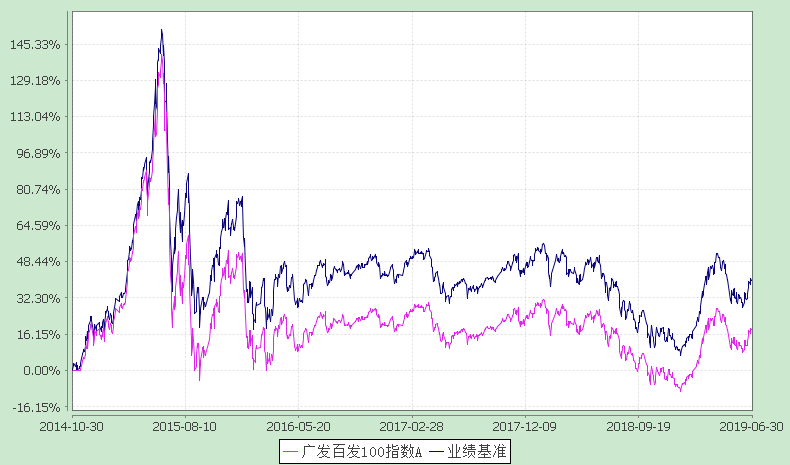 2. 广发百发100指数E：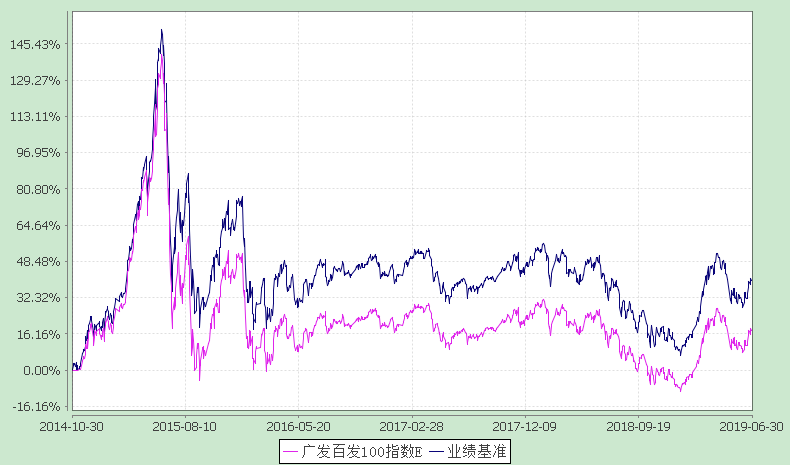 第十三部分  基金的费用一、基金费用的种类1、基金管理人的管理费；2、基金托管人的托管费；3、《基金合同》生效后的标的指数许可使用费；4、《基金合同》生效后与基金相关的信息披露费用；5、《基金合同》生效后与基金相关的会计师费、律师费和诉讼费；6、基金份额持有人大会费用；7、基金的证券交易费用；8、基金的银行汇划费用；9、证券账户开户费用、银行账户维护费用；10、按照国家有关规定和《基金合同》约定，可以在基金财产中列支的其他费用。二、基金费用计提方法、计提标准和支付方式1、基金管理人的管理费 本基金的管理费按前一日基金资产净值的 0.5%年费率计提。管理费的计算方法如下：H＝E×0.5%÷当年天数H为每日应计提的基金管理费E为前一日的基金资产净值基金管理费每日计算，逐日累计至每月月末，按月支付，由基金管理人向基金托管人发送基金管理费划款指令，基金托管人复核后于次月前 5 个工作日内从基金财产中一次性支付给基金管理人。若遇法定节假日、公休假等，支付日期顺延。2、基金托管人的托管费本基金的托管费按前一日基金资产净值的0.1%的年费率计提。托管费的计算方法如下：H＝E×0.1%÷当年天数H为每日应计提的基金托管费E为前一日的基金资产净值基金托管费每日计算，逐日累计至每月月末，按月支付，由基金管理人向基金托管人发送基金托管费划款指令，基金托管人复核后于次月前5 个工作日内从基金财产中一次性支取。若遇法定节假日、公休日等，支付日期顺延。3、《基金合同》生效后的标的指数许可使用费本基金《基金合同》生效后的标的指数许可使用费按照基金管理人与中证指数有限公司签署的指数使用许可协议的约定从基金财产中支付。标的指数许可使用费按前一日的基金资产净值的0.02%的年费率计提，计算方法如下：H=E×0.02%÷当年天数H 为每日应计提的标的指数许可使用费E 为前一日的基金资产净值标的指数许可使用费从《基金合同》生效日开始每日计算，逐日累计，按季支付。本基金标的指数许可使用费的收取下限为每季度人民币5 万元。标的指数许可使用费的支付由基金管理人向基金托管人发送划付指令，经基金托管人复核后，于每年1 月、4 月、7 月、10 月的前10 个工作日内按照指定的账户路径进行资金支付。若遇法定节假日、休息日或不可抗力致使无法按时支付的，顺延至最近可支付日支付。如与指数编制方的指数使用协议约定的收费标准、支付方式等发生变更，按照变更后的费率、支付方式执行，此项无需召开基金份额持有人大会。 上述“一、基金费用的种类中第4－10项费用”，根据有关法规及相应协议规定，按费用实际支出金额列入当期费用，由基金托管人从基金财产中支付。三、不列入基金费用的项目下列费用不列入基金费用：1、基金管理人和基金托管人因未履行或未完全履行义务导致的费用支出或基金财产的损失；2、基金管理人和基金托管人处理与基金运作无关的事项发生的费用；3、《基金合同》生效前的相关费用；4、其他根据相关法律法规及中国证监会的有关规定不得列入基金费用的项目。四、费用调整 基金管理人和基金托管人协商一致后，可根据基金发展情况调整基金管理费率和基金托管费等相关费率。 调低基金管理费率和基金托管费率等费率，无需召开基金份额持有人大会。 基金管理人必须于新的费率实施日前依照《信息披露办法》的有关规定在指定媒介上公告。第十四部分 对招募说明书更新部分的说明本基金管理人依据《中华人民共和国证券投资基金法》、《公开募集证券投资基金运作管理办法》、《证券投资基金销售管理办法》、《公开募集证券投资基金信息披露管理办法》及其它有关法律法规的要求, 结合本基金管理人对本基金实施的投资管理活动，对原广发中证百度百发策略100指数型证券投资基金更新的招募说明书的内容进行了更新,主要更新的内容如下： 1、在“重要提示”部分，说明了本招募说明书的更新内容及更新内容截止日。2、在“第四部分 基金托管人”部分，更新了托管人相关信息。3、在“第八部分 基金份额的申购、赎回与转换”部分，更新了销售服务费的相关内容。广发基金管理有限公司2020年5月20日序号项目金额(元)占基金总资产的比例(%)1权益投资608,822,507.5694.19其中：股票608,822,507.5694.192固定收益投资--其中：债券--资产支持证券--3贵金属投资--4金融衍生品投资--5买入返售金融资产--其中：买断式回购的买入返售金融资产--6银行存款和结算备付金合计35,506,255.665.497其他资产2,046,696.310.328合计646,375,459.53100.00代码行业类别公允价值（元）占基金资产净值比例（％）A农、林、牧、渔业--B采矿业--C制造业405,724,097.9163.18D电力、热力、燃气及水生产和供应业--E建筑业--F批发和零售业--G交通运输、仓储和邮政业12,406,136.001.93H住宿和餐饮业--I信息传输、软件和信息技术服务业154,469,233.7724.06J金融业17,982,337.762.80K房地产业--L租赁和商务服务业6,374,796.120.99M科学研究和技术服务业5,086,440.000.79N水利、环境和公共设施管理业--O居民服务、修理和其他服务业--P教育--Q卫生和社会工作6,779,466.001.06R文化、体育和娱乐业--S综合--合计608,822,507.5694.81序号股票代码股票名称数量(股)公允价值(元)占基金资产净值比例(％)1002241歌尔股份416,4267,320,769.081.142300357我武生物176,5007,285,920.001.133300659中孚信息128,3007,184,800.001.124300661圣邦股份41,5607,128,786.801.115603369今世缘216,6007,000,512.001.096300244迪安诊断276,6006,779,466.001.067002180纳思达224,6006,675,112.001.048300451创业慧康381,1486,639,598.161.039603338浙江鼎力109,7326,605,866.401.0310300601康泰生物88,8006,592,512.001.03序号名称金额(元)1存出保证金162,113.512应收证券清算款-3应收股利-4应收利息17,065.445应收申购款1,867,517.366其他应收款-7待摊费用-8其他-9合计2,046,696.31阶段净值增长率①净值增长率标准差②业绩比较基准收益率③业绩比较基准收益率标准差④①－③②－④2014.10.30-2014.12.3117.30%1.61%19.88%1.72%-2.58%-0.11%2015.1.1-2015.12.3127.06%3.24%44.68%2.89%-17.62%0.35%2016.1.1-2016.12.31-19.60%2.14%-17.82%2.09%-1.78%0.05%2017.1.1-2017.12.314.73%0.98%4.82%0.99%-0.09%-0.01%2018.1.1-2018.12.31-26.26%1.52%-26.39%1.53%0.13%-0.01%2019.1.1-2019.6.3027.68%1.66%28.13%1.66%-0.45%0.00%自基金合同生效起至今18.16%2.08%39.93%1.96%-21.77%0.12%阶段净值增长率①净值增长率标准差②业绩比较基准收益率③业绩比较基准收益率标准差④①－③②－④2014.10.30-2014.12.3117.30%1.60%19.88%1.72%-2.58%-0.12%2015.1.1-2015.12.3126.76%3.24%44.68%2.89%-17.92%0.35%2016.1.1-2016.12.31-19.57%2.14%-17.82%2.09%-1.75%0.05%2017.1.1-2017.12.314.74%0.98%4.82%0.99%-0.08%-0.01%2018.1.1-2018.12.31-26.21%1.52%-26.39%1.53%0.18%-0.01%2019.1.1-2019.6.3027.58%1.65%28.13%1.66%-0.55%-0.01%自基金合同生效起至今17.92%2.07%39.93%1.96%-22.01%0.11%